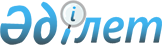 О внесении изменений в приказ Председателя Комитета национальной безопасности Республики Казахстан от 29 июля 2013 года № 342 "Об утверждении Правил содержания отдельных типов казахстанских маломерных самоходных и несамоходных (надводных и подводных) судов (средств) и средств передвижения по льду"Приказ Председателя Комитета национальной безопасности Республики Казахстан от 3 апреля 2024 года № 61/қе. Зарегистрирован в Министерстве юстиции Республики Казахстан 4 апреля 2024 года № 34226
      ПРИКАЗЫВАЮ:
      1. Внести в приказ Председателя Комитета национальной безопасности Республики Казахстан от 29 июля 2013 года № 342 "Об утверждении Правил содержания отдельных типов казахстанских маломерных самоходных и несамоходных (надводных и подводных) судов (средств) и средств передвижения по льду" (зарегистрированный в Реестре государственной регистрации нормативных правовых актов за № 8659) следующие изменения:
      в Правилах содержания отдельных типов казахстанских маломерных самоходных и несамоходных (надводных и подводных) судов (средств) и средств передвижения по льду, утвержденных указанным приказом:
      подпункт 1) пункта 2 изложить в следующей редакции:
      "1) отдельные типы маломерных судов – казахстанские маломерные самоходные и несамоходные (надводные и подводные) суда (средства) и средства передвижения по льду, имеющие регистрационные документы и содержащиеся владельцами в местах регистрации по месту жительства физических лиц или месту нахождения юридических лиц без приписки к соответствующим пристаням, причалам, пунктам базирования и не имеющие постоянного места для стоянки;";
      пункт 3 изложить в следующей редакции:
      "3. Отдельные типы маломерных судов содержатся в местах регистрации по месту жительства физических лиц или месту нахождения юридических лиц без приписки к соответствующим пристаням, причалам, пунктам базирования и не имеют постоянного места для стоянки.
      Указанные отдельные типы маломерных судов доставляются (транспортируются) владельцами к побережью перед каждым выходом в территориальные воды (море) и внутренние воды по суше из установленных мест содержания.";
      пункт 5 изложить в следующей редакции:
      "5. Постановка на учет в территориальном подразделении Пограничной службы отдельных типов маломерных судов осуществляется путем внесения соответствующих сведений в журнал учета отдельных типов казахстанских маломерных самоходных и несамоходных (надводных и подводных) судов (средств) и средств передвижения по льду территориального подразделения Пограничной службы Комитета национальной безопасности Республики Казахстан по форме согласно приложению 1 к настоящим Правилам на основании письменного заявления владельца, в котором указываются фамилия, имя, отчество (при его наличии), год рождения физического лица, место работы владельца (наименование и адрес юридического лица), место регистрации или постоянного проживания (нахождения), технические данные судна, планируемое место его хранения (содержания), а также документа, удостоверяющего его личность, и регистрационного документа.
      Юридическим лицом дополнительно представляются свидетельство о государственной регистрации юридического лица и надлежащим образом оформленная доверенность на лицо, представляющее документы.";
      пункт 7 изложить в следующей редакции:
      "7. Постановка на учет отдельного типа маломерного судна в территориальном подразделении Пограничной службы закрепляется проставлением штампа для справок территориального подразделения Пограничной службы в правом нижнем углу соответствующей страницы регистрационного документа с адресом места регистрации (постоянного проживания) или места нахождения владельца, в день приема заявления.".
      в приложение 4 в столбце 4 таблицы слова "Место проживания / место постоянного нахождения" заменить на слова "Регистрация по месту жительства".
      2. Пограничной службе Комитета национальной безопасности Республики Казахстан в установленном законодательством порядке обеспечить:
      1) государственную регистрацию настоящего приказа в Министерстве юстиции Республики Казахстан;
      2) размещение настоящего приказа на официальном интернет-ресурсе Комитета национальной безопасности Республики Казахстан.
      3. Контроль за исполнением настоящего приказа возложить на заместителя Председателя Комитета национальной безопасности Республики Казахстан – Директора Пограничной службы генерал-майора Алдажұманова Ерлана Ерғалиұлы.
      4. Настоящий приказ вводится в действие по истечении десяти календарных дней после дня его первого официального опубликования.
					© 2012. РГП на ПХВ «Институт законодательства и правовой информации Республики Казахстан» Министерства юстиции Республики Казахстан
				
      Председатель Комитета национальной безопасности Республики Казахстан 

Е. Сагимбаев
